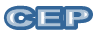 Título do Projeto:_ _ _ _ _ _ _ __ _ _ __ _ _ __ _ _ __ _ _ __ _ _ __ _ _ Pesquisador Responsável: _ _ __ _ _ __ _ _ __ _ _ __ _ _ __ _ _ __ _ Nº do CAAE: _ _ __ _ _ __ _ _ __ _ _ __ _ _ __ _ _ __ _ _ __ _ _ __ __ Prezada Coordenação do CEPEncaminhamos o relatório final / parcial do projeto de pesquisa.OBJETIVOS DA PESQUISA: descrever o objetivo proposto e detalhar as mudanças feitas no decorrer da pesquisa.METODOLOGIA: descrever a metodologia proposta e as mudanças realizadas no decorrer da pesquisa em relação aos itens tipo de estudo, casuística, critérios de inclusão e exclusão, riscos e benefícios.RESULTADOS: descrever os principais achados.CONCLUSÃO: descrever as principais contribuições que a pesquisa propiciou em relação aos sujeitos de pesquisa e também no âmbito social, econômico e cultural, se for o caso.PRODUTOS FINAIS: descrever quais foram os produtos conseguidos com a realização do estudo (artigos publicados, patentes, dissertações, aplicativos, mudança de hábitos e etc.).Atenciosamente,__________________________________________Assinatura do Pesquisador responsável